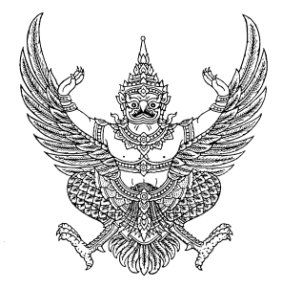 ประกาศองค์การบริหารส่วนตำบลชุมพวงเรื่อง  ประกาศใช้แผนพัฒนาท้องถิ่นสี่ปี (พ.ศ.๒๕๖๑-๒๕๖๔)----------------------------------------------		ด้วย  คณะกรรมการสนับสนุนการจัดทำแผนพัฒนาองค์การบริหารส่วนตำบลชุมพวง ได้จัดทำร่างแผนพัฒนาท้องถิ่นสี่ปี (พ.ศ.๒๕๖๑ – ๒๕๖๔) ขององค์การบริหารส่วนตำบลชุมพวง เพื่อให้สามารถบูรณาการกับแผนพัฒนาจังหวัด แผนปฏิบัติราชการประจำปีของจังหวัดและตอบสนองความต้องการของประชาชนอันจะนำไปสู่การจัดทำงบประมาณที่มีประสิทธิภาพ   ซึ่งมีความต่อเนื่องและมีความก้าวหน้าครอบคลุมระยะเวลาสี่ปี  โดยผ่านความเห็นชอบของคณะกรรมการพัฒนาองค์การบริหารส่วนตำบลชุมพวง และสภาองค์การบริหารส่วนตำบลชุมพวงได้มีมติเห็นชอบร่างแผนพัฒนาท้องถิ่นสี่ปี (พ.ศ. ๒๕๖๑ – ๒๕๖๔) ในการประชุมสภาฯ สมัยวิสามัญ สมัยที่ ๔ ครั้งที่ ๑ ประจำปี พ.ศ.๒๕๕๙  เมื่อวันที่ ๒๘ พฤศจิกายน  ๒๕๕๙  อาศัยอำนาจตามข้อ ๑๗ (๔) แห่งระเบียบกระทรวงมหาดไทยว่าด้วยการจัดทำแผนพัฒนาองค์กรปกครองส่วนท้องถิ่น พ.ศ. ๒๕๔๘ แก้ไขเพิ่มเติมถึง (ฉบับที่ ๒) พ.ศ.๒๕๕๙  จึงอนุมัติและประกาศใช้แผนพัฒนาท้องถิ่นสี่ปี (พ.ศ.๒๕๖๑ – ๒๕๖๔) ขององค์การบริหารส่วนตำบลชุมพวง  โดยให้มีผลบังคับใช้ตั้งแต่บัดนี้เป็นต้นไป  รายละเอียดตามเอกสารที่แนบท้ายประกาศนี้  	จึงประกาศให้ทราบโดยทั่วกัน              ประกาศ  ณ  วันที่  ๒๙  พฤศจิกายน  พ.ศ. ๒๕๕๙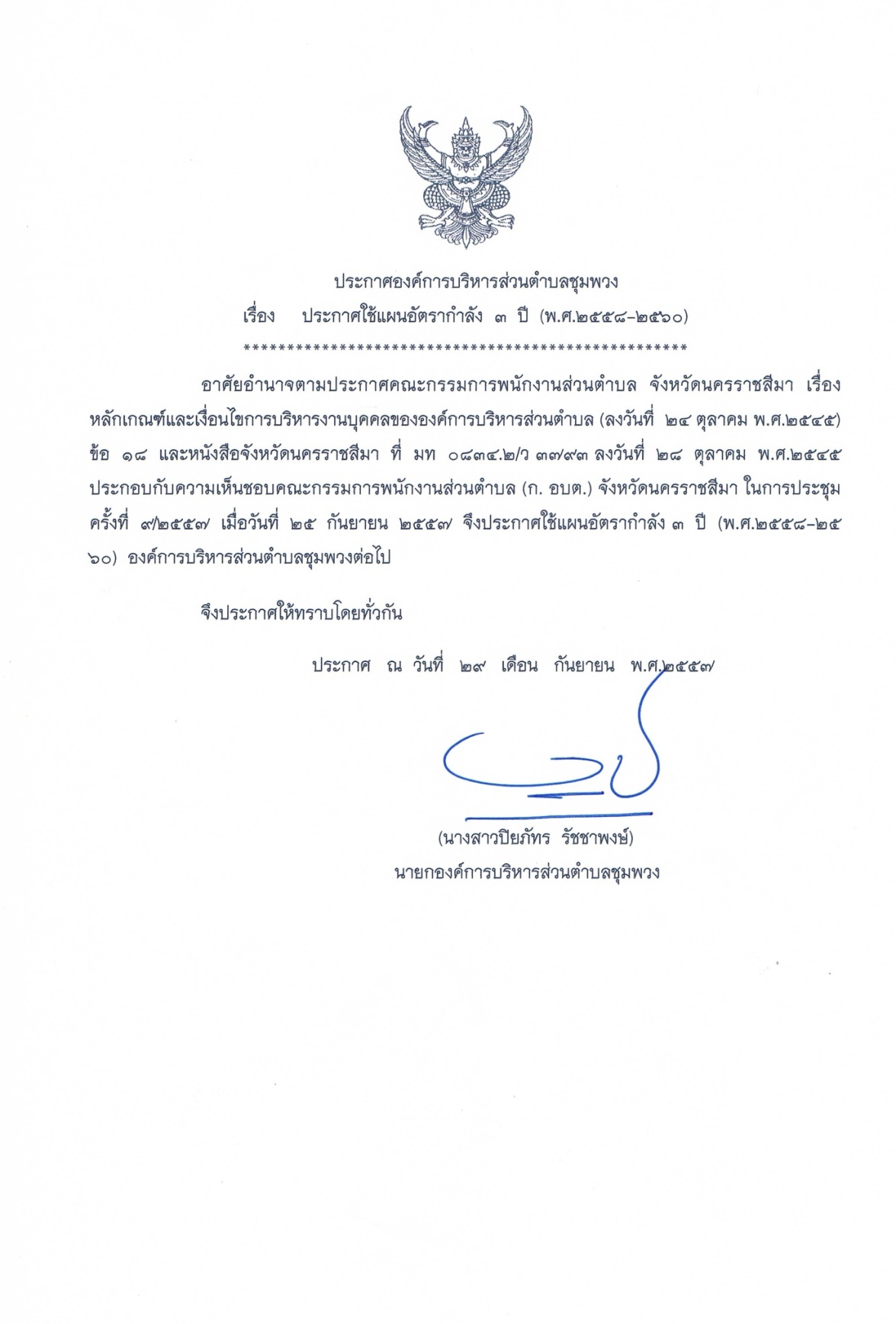 					       (นางสาวปิยภัทร  รัชชาพงษ์)   นายกองค์การบริหารส่วนตำบลชุมพวง